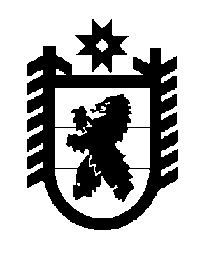 Российская Федерация Республика Карелия    ПРАВИТЕЛЬСТВО РЕСПУБЛИКИ КАРЕЛИЯПОСТАНОВЛЕНИЕот  24 июня 2019 года № 263-Пг. Петрозаводск О природно-рекреационной территории регионального 
значения «Побережье озера Лососинного»В соответствии с Федеральным законом от 14 марта 1995 года № 33-ФЗ «Об особо охраняемых природных территориях», Законом Республики Карелия от 28 июля 2017 года № 2155-ЗРК «О некоторых вопросах в области организации, охраны и использования особо охраняемых природных территорий в Республике Карелия» Правительство Республики Карелия 
п о с т а н о в л я е т:Создать на территории Прионежского муниципального района природно-рекреационную территорию регионального значения «Побережье озера Лососинного» общей площадью 163,4 га в кварталах 74 – 77, 87 Лососинского лесничества (по материалам лесоустройства) Лососинского участкового лесничества Прионежского лесничества.Утвердить прилагаемое Положение о природно-рекреационной территории регионального значения «Побережье озера Лососинного».           Глава Республики Карелия 					                  А.О. ПарфенчиковУтвержденопостановлением ПравительстваРеспублики Карелияот  24 июня 2019 года № 263-ППоложениео природно-рекреационной территории регионального значения «Побережье озера Лососинного»1. Природно-рекреационная территория регионального значения «Побережье озера Лососинного» (далее – ПРТ) образована в целях сохранения и восстановления природных комплексов и объектов части побережья озера Лососинного, предназначенных для использования в рекреационных, в том числе физкультурно-оздоровительных, целях, а также для развития экологического и познавательного туризма, создания условий для туризма и отдыха.2. ПРТ расположена на территории Прионежского муниципального района, в 10 км на юго-запад от города Петрозаводска, в части кварталов 
74 – 77, 87 Лососинского лесничества (по материалам лесоустройства) Лососинского участкового лесничества Прионежского лесничества (в границах земельных участков с кадастровыми номерами 10:20:0052002:302, 10:20:0052002:303, 10:20:0052002:304, 10:20:0052002:305, 10:20:0052002:324). Общая площадь ПРТ составляет 163,4 га, в том числе земель лесного фонда – 163,4 га.3. В границах ПРТ запрещаются или ограничиваются природопользование и иная хозяйственная деятельность, наносящие ущерб комплексам и объектам побережья озера Лососинного и противоречащие целям и задачам создания ПРТ, а именно:а) разведка и разработка полезных ископаемых;б) проведение рубок лесных насаждений, за исключением рубок лесных насаждений, осуществляемых в рамках санитарно-оздоровительных мероприятий, рубок лесных насаждений, осуществляемых в целях строительства, реконструкции и капитального ремонта объектов капитального строительства, в том числе линейных объектов, связанных с целями и задачами создания ПРТ, обеспечением пожарной безопасности в лесах, а также с реконструкцией и капитальным ремонтом иных линейных объектов, расположенных в границах ПРТ;в) строительство, реконструкция и капитальный ремонт объектов капитального строительства, в том числе линейных объектов, не связанные с целями и задачами создания ПРТ, с обеспечением пожарной безопасности в лесах, а также с реконструкцией и капитальным ремонтом иных линейных объектов, расположенных в границах ПРТ;г) подсочка лесных насаждений;д) порубка и поломка деревьев и кустарников;е) применение химических удобрений и ядохимикатов;ж) распашка земель, за исключением мер противопожарного обустройства лесов;з) пускание палов и выжигание растительности, за исключением случаев, связанных с тушением лесных пожаров;и) разведение костров за пределами специально оборудованных для этого мест;к) создание объектов размещения отходов производства и потребления;л) сброс в акваторию озера Лососинного отходов производства и потребления, нефтепродуктов;м) создание и содержание мест (площадок) накопления отходов производства и потребления, за исключением мест (площадок), специально оборудованных для этого учреждением, указанным в пункте 9 настоящего Положения; н) засорение отходами производства и потребления, нефтепродуктами;о) заготовка песка, гравия, глины, растительного грунта и других природных материалов и их вывоз;п) устройство туристических стоянок, стоянок для автомототранспортных средств, за исключением устройства таких стоянок учреждением, указанным в пункте 9 настоящего Положения;р) уничтожение и повреждение ограждений, шлагбаумов, аншлагов, стендов и других информационных знаков и указателей, а также оборудованных экологических троп и мест отдыха, мест (площадок) накопления отходов производства и потребления, иных объектов и сооружений, являющихся имуществом учреждения, указанного в пункте 9 настоящего Положения;с) проезд и стоянка автомототранспортных средств вне специально отведенных (обозначенных указателями) дорог и специально оборудованных стоянок, за исключением проезда и стоянки автомототранспортных средств специального назначения, мототранспортных средств в снежный период, случаев, связанных с проведением мероприятий по охране и защите лесов, 
а также мероприятий, проводимых в соответствии с пунктами 9 и 10 настоящего Положения;т) заправка топливом, мойка и ремонт автомототранспортных средств;у) промысловая, спортивная и любительская охота;ф) уничтожение гнезд, нор или других мест обитания животных, сбор птичьих яиц и пуха;х) нахождение с собаками без привязи (за исключением используемых при проведении специальных мероприятий), нагонка и натаска собак.4. Границы и особенности режима особой охраны ПРТ учитываются при разработке планов и перспектив экономического и социального развития, лесохозяйственных регламентов и проектов освоения лесов, подготовке документов территориального планирования, проведении лесоустройства и инвентаризации земель.5. ПРТ обозначается на местности предупредительными и информационными знаками по периметру ее границ и (или) на основных въездах (выездах) на ПРТ.6. Охрана ПРТ, а также использование, охрана, защита и воспроизводство лесов, расположенных на ПРТ, осуществляются в соответствии с настоящим Положением и законодательством Российской Федерации.7. Охрана, использование и воспроизводство объектов животного мира и среды их обитания на ПРТ осуществляются в соответствии с настоящим Положением, законодательством Российской Федерации и Республики Карелия.8. Лица, виновные в нарушении режима особой охраны ПРТ, несут ответственность в соответствии с законодательством Российской Федерации.9. Охрану ПРТ, а также мероприятия по сохранению биологического разнообразия и поддержанию в естественном состоянии природных комплексов и объектов на ПРТ осуществляет природоохранное учреждение Республики Карелия, осуществляющее управление особо охраняемыми природными территориями регионального значения.10. Государственный надзор в области охраны и использования ПРТ осуществляется органом исполнительной власти Республики Карелия, осуществляющим функции в сфере охраны окружающей среды при осуществлении им регионального государственного экологического надзора, 
а также должностными лицами (государственными инспекторами в области охраны окружающей среды) природоохранного учреждения Республики Карелия, осуществляющего управление особо охраняемыми природными территориями регионального значения.__________